Pracowania Geodezyjna GEOLEX Sp. z o.o. 26 – 800 Białobrzegi, ul. Rzemieślnicza 26Tel. 721-856-655, www.geolex.euNIP: 798-147-65-78, REGON: 146306591……………………………………………….……/pieczątka nagłówkowa wykonawcy/Białobrzegi, 02.09.2022 r.…………..………………………….……/miejscowość, data sporządzenia zawiadomienia/Z A W I A D O M I E N I Eo czynnościach podjętych w celu ustalenia przebiegu granic działek ewidencyjnych, wyznaczenia pkt granicznych/wznowienia znaków granicznych/przyjęcia granic nieruchomości do podziałuNa podstawie § 31-33 rozporządzenia Ministra Rozwoju, Pracy i Technologii z dnia 27 lipca 2021 r. w sprawie ewidencji gruntów i budynków (Dz.U.2021.0.1390), art. 32 i art. 39 ustawy z dnia 17 maja 1989 r. Prawo geodezyjne i kartograficzne (Dz.U.2021.0.1990 t.j.), § 6 ust. 4 rozporządzenia Rady Ministrów z dnia 7 grudnia 2004 r. w sprawie sposobu i trybu dokonywania podziałów nieruchomości (Dz.U.2004.268.2663) oraz zgłoszenia pracy geodezyjnej w Powiatowym Ośrodku Dokumentacji Geodezyjnej i Kartograficznej w Grójcu pod nr GK.6640.480.2022, uprzejmie zawiadamiam, że w dniu:04.10.2022 r. o godz. 11:00…………………………………………………………………………………………………../dokładna data: dzień-miesiąc-rok, godzina/w miejscowości Kobylin, na działce nr 38, od strony drogi gminnej – dz. nr 51…………………………………………………………………………………………………/miejsce rozpoczęcia czynności/zostaną przeprowadzone czynności w celu ustalenia przebiegu granic działki ewidencyjnej/ wyznaczenia pkt granicznych/wznowienia znaków granicznych działki oznaczonej numerem: 38 z działkami sąsiednimi oznaczonymi numerami: 39, 37, 51 – dr. gminna, położonych/położonej w obrębie Kobylin, jednostka ewidencyjna: Grójec - obszar wiejski, pow. grójecki.……………………………………………………………………………………………………………/dane adresowe działek/działki*/W zawiązku z powyższym, osoby posiadające faktyczny i prawny interes, zapraszam do wzięcia udziału w/w czynnościach.PouczenieZgodnie z § 32, 33 rozporządzenia w sprawie ewidencji gruntów i budynków oraz art. 32 i art. 39 ustawy z dnia 17 maja 1989 r. Prawo geodezyjne i kartograficzne:Udział w tych czynnościach leży w interesie podmiotów zawiadomionych.W celu umożliwienia ustalenia tożsamości osoby deklarującej swój udział w/w czynnościach osoba ta powinna posiadać dokument umożliwiający na jej identyfikację. Osoba reprezentująca osobę zawiadomioną powinna dodatkowo posiadać pisemne pełnomocnictwo.Nieusprawiedliwione niewzięcie udziału w/w czynnościach nie będzie stanowić przeszkody do ich przeprowadzenia (nie wstrzymuje czynności geodety).Punkty graniczne zostaną oznaczone na gruncie w sposób umożliwiający ich pomiar. Trwała stabilizacja tych punktów może nastąpić z inicjatywy i na koszt zainteresowanych podmiotów.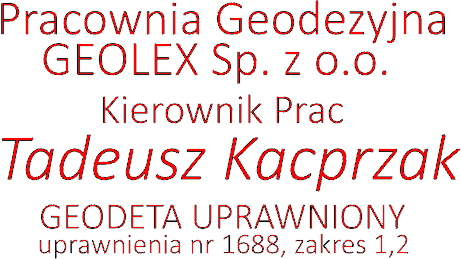 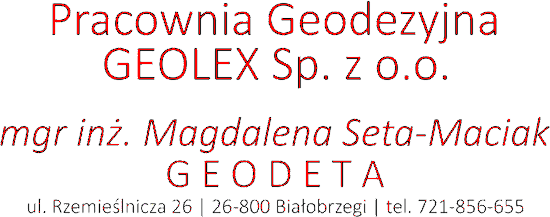 